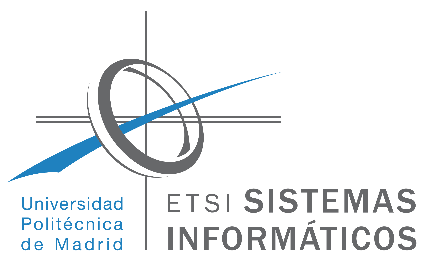 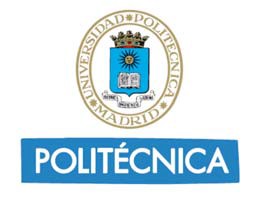 DOCTORADO EN CIENCIAS Y TECNOLOGÍAS DE LA COMPUTACIÓN PARA SMART CITIESACEPTACIÓN COMO MIEMBRO DEL TRIBUNAL DE TESIS DOCTORALD/Dªtengo el gusto de comunicarle mi aceptación para formar parte del tribunal que ha de juzgar la tesis doctoral presentada por D/Dªtituladacuya lectura y defensa se celebrará en la E.T.S. de Ingeniería de Sistemas Informáticos de la Universidad Politécnica de Madrid.Fecha de nacimiento:  DNI: Doctor en: Por la Universidad:  Cargo: Centro: Universidad u Organismo:  Dirección del Centro: Teléfono: Nº Rº Personal:  Departamento: Madrid, a	de	de 20COORDINADOR DEL PROGRAMA DE DOCTORADO